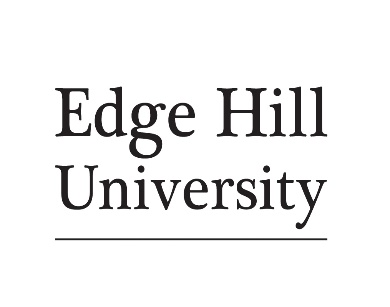 Remember to attach your reference and your supporting evidence to your application before submitting to:The University is committed to ensuring compliance with current Data Protection Legislation and confirms that all data collected is used fairly, stored safely and not disclosed to any other person unlawfully.  The University is a data controller and, in some instance, may be a data processor of this data.SECTION 1: PERSONAL DETAILSSECTION 1: PERSONAL DETAILSSECTION 1: PERSONAL DETAILSSECTION 1: PERSONAL DETAILSSECTION 1: PERSONAL DETAILSTitle (Mr, Mrs, Miss, Ms, Mx)First NameSurnameDate of BirthStudent Number Personal TutorYear of Study (Year 1 or Year 2)Full Course Title How did you hear about the Scholarships? Please tick. WebsiteEmailOpen DayApplicant Visit DaySpotlight on – Student Home PageSocial MediaCurrent ScholarProspectusTeacherOther (please specify) ……………What is your application based on? Please tickVolunteering & CitizenshipCreative ArtsPerforming ArtsICTEnterprise Other (please specify)……………….SECTION 2: PERSONAL STATEMENT A: What are you excellent at? In maximum of 50 words please describe what you do? B: Evidence of ExcellenceIn a maximum of 400 words please give details on your achievements focusing, on the past 3 years, and why you consider them to be excellent?The Panel will mark this answer out of 20.Here the Panel will be looking for aspects such as:Determination and CommitmentCreativity and innovation Extra-curricular activity/study balanceLongevityLevel of engagementAmbassadorial or leadership role within your areaImpact on OthersOfficial awardsOvercome any personal challenges or adversity Please note this is for guidance only, we do not expect you to have met all the above list and you may also include information additional to the points above that you feel are relevant to your application. C: ContributionIn a maximum of 100 words please give details on how as an Edge Hill Scholar you would contribute to the University? For instance, will your continued achievements enhance our reputation, would you involve other students, join or set up a society?The Panel will mark this answer out of 5Here the Panel will be looking for aspects such as:Impact on teammates/fellow students/colleagues/communityImpact on others (if applicable)Improvements to a system or service, implemented or suggested by the applicantDesire to become an ambassador to the University.Please note this is for guidance only, we do not expect you to have met all the above list and you may also include information additional to the points above that you feel are relevant to your application. D: Additional InformationIf you refer to job roles within your answer, please use the space below to briefly outline what each job role entails and whether it is paid or voluntary.  Restrict your answer to 1 sentence per job role.And/orIf you refer to group project, in a maximum of 50 words please describe what your role was.Please leave blank if you have not referred to any job role or group project in your above answers.SECTION 3: REFERENCE – PLEASE ATTACH THIS TO YOUR APPLICATION.You are required to provide one reference related to your field of excellence to support your application. The reference should explain why they think you would benefit from or merit a Scholarship.  Please attach the reference as an appendix to the application.	It must:Be on letter headed paper (where possible)Be signed by your referee, with their contact details Be no more than 1 side of A4SECTION 4: SUPPORTING DOCUMENTS – PLEASE ATTACH THESE TO YOUR APPLICATION. MAXIMUM THREE PIECESIf you feel that additional material will support your application, you may enclose up to three pieces of supporting evidence. Examples may include press cuttings, artwork, video (on USB, DVD or YouTube link), publications or certificates.SECTION 5: DECLARATIONSECTION 5: DECLARATIONI declare that all information given on this form is correct to the best of my knowledge. I understand that lobbying any members of the Selection Panel and/or submitting false information will disqualify my application immediately.The decision of the Selection Panel is final, and no correspondence will be entered into.If successful, I give permission:for the information provided in this application to be published in the Scholarships Awards brochure;for my previous college/sixth form to be notified of my success;to notify my personal tutor of my success;for the information provided to be used for University promotional material.I declare that all information given on this form is correct to the best of my knowledge. I understand that lobbying any members of the Selection Panel and/or submitting false information will disqualify my application immediately.The decision of the Selection Panel is final, and no correspondence will be entered into.If successful, I give permission:for the information provided in this application to be published in the Scholarships Awards brochure;for my previous college/sixth form to be notified of my success;to notify my personal tutor of my success;for the information provided to be used for University promotional material.SignedDate